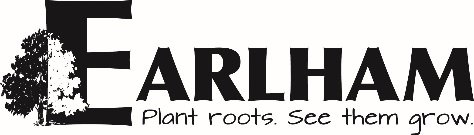 City of Earlham    140 S Chestnut Ave    Box 518    Earlham, IA 50072    (515) 758-2281June 14, 2019To Whom It May Concerned:The vicious dog determination against the black Labrador owned by Cicily Hook will be rescinded at a special council meeting to be held on Monday, June 17, 2019.  The issue will be reintroduced at that time for consideration.Sincerely,Jeff Lillie,Mayor